Thanks to Dr Umar elahi Azame-Mails of gratitude from the archive of Dr Umar Elahi AzamVol. 4machester, ukaugust 2014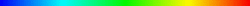 IntroductionI have been distributing the entire electronic holy quran and various Islamic resources [for example dua e-booklet, Islamic marriage e-booklet] for a number of years now.  These files are the most recent emails of gratitude that I have  received from grateful recipients.If, after reading these emails, you find that you have not, in the past,  received the resources which are the subject of this correspondence, you may make a request to me at:  dr.u.azam@gmail.com or contact me via any guestbook on any of my web sites.Salaam Dr. Azam,This is to acknowledge receipt of all the documents to sent to me.Thank youAdamu Idris MohammedCaracas - Venezuelawassalaam - well recRgdsfrom:from: Aslam khan SAHIB <aksahib450@gmail.com>to:to: Umar Azam <786dr.azam@gmail.com>
date:date: Mon, Feb 10, 2014 at 8:06 AMsubject:subject: Re: Please acknowledge receiptmailed-by:mailed-by: gmail.comsigned-by:signed-by: gmail.comFeb 10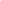 from: Mohamed Jaffer <mjkassam@gmail.com>to: Umar Azam <786dr.azam@gmail.com>
date: Thu, Feb 20, 2014 at 6:41 AMsubject: Re: Please acknowledge receiptmailed-by: gmail.comsigned-by: gmail.comWA ALAYKUM SALAAM.SORRY FOR REPLYING LATE..I hope and pray that this email will reach you in good health andcomplete Islamic Imaan. Ameen.Yes, I do receive all your forwarded emails and I do read it.With duas as always.Salam
Thanks a lot Dr Umar, jazakallah for the emails.Wa Alaykum Salaam.My sincere thanks.All mails sent have been received.Jaza - Ka _AllahDr.  
While acknowledging the receipt of your invaluable messages, I hereby commend you for the holy course on which you've vowed to tread.
Nassor


Пятница, 21 февраля 2014, 21:57 UTC от Umar Azam <786dr.azam@gmail.com>:Thanks .       with salaam   m s ansari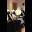 Salaams jzkh for the emails. Remember me in your duas insha Allah.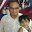 شکریہ۔۔۔جزاک اللہ!!Waalaikom Salaam Dr Umar,Jazakha Allah Khair.I received all your emails.Salaams,Dr. Rateb JneidPresident - Islamic Council of WADBA (UH)MBus,MEd. (UND Aus.)Grad. Cert. Bus. Law (Curtin)BA/BSc Honours Bus/HR (UH)DIP. Islamic Studies (SIC Aus)Dear azam sbAssalmo alaikumThank you very much for sending all.RegardsShahbaz ahmadDr Umar
Jazakallhu Khairan I have received all your emails with its attachments.

Wassalaam
Ismail WajaGot it. Salaams. AL JAMA-AHAssalmo alaikum, ReceivedRegards ShahbazWasalaam,

Please do not send unsolicited emails to this address. We will download what we need. Thank you.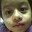 Got the Mails... Thanks Jazak AllahSyed Junaid Rehan
Deputy Manager
Research & Development
Cell: 03002382716
Skype: syed.junaid.rehan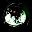 receipt ..
Thanks a lotAssalam o Alaiklum

Thank you Dr Umer

We confirm receipt of all the mails and attachments in good order

Jazak Allah

Wassalam

masroor HasanSalaam brother,Thank you for the emails. I still have not rec'd the 5mb pdf file of the Hajj book that I originally requested.Jazakallah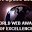 WA LAIKUM SALAM, BR ESANIT IS THE MAIL WITH THE MADANI PANJSURAH, MAYBE YOU CAN'T FIND IT AMONGST THE 9 EMAILS I SENT YOU.  LOOK AGAIN AND LET ME KNOW.DR UMARI received all forwarded emails. JAK.Dr Sahib, Aap k haat salamat rahain geo hazaroon saal na rahe koi malalWith due regards, wow I don't believe but I received 9 emails this morning and I proudly acknowledge them, what a wonderful collection and above all prompt service.  I realize the value of time to a busy person like you and this makes me all the more appreciative of the time you have so generously given for sending these books without request.  I am really very grateful for the interest you have shown and this type of cooperation and contribution is sure to inspire and encouraging in getting more closer to your huge and sincere work towards daawa may Allah accept your efforts and keeps you, your family, children, friends, colleagues around and every one who link to you healthy, wealthy and wise.Please Dr sahib I am sorry to mention, that Bukhari, Muslim these are in English version and my english honestly very weak some words and sentences I have to refer to dictionary ( waste of time searching meanings) then come back to the script again take time, to avoid this situation if you have these literature in URDU LANGUAGE  then it will help a lot while sending in urde sahiah bukhari and muslim please include Tafseer Ibn Katheer in urdu as well that would be a great help in understanding and reading, again my apology for the time.Best Regards, Ismail.********************************************************************************************** Volume 1.pdf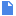  Volume 2.pdf Volume 3.pdf Volume 4.pdf Volume 5.pdf Volume 6.pdfSALAM, BR ISMAILSIX FILES OF THE URDU TRANSLATION OF SAHIH BUKHARI HADITH ARE ATTACHED WITH THIS MAIL.DR UMARSALAM, BR ISMAIL SAHIB, NEECHE DETAILS HAIN KE KAHAN SE AAP URDU FILES SAHIH MUSLIM HADITH OR TAFSEER IBN E KASEER URDU MEIN KAHAN SE KHUD DOWNLOAD KAR SAKTE HAIN.MERI DUA HAI KE ALLAH TALA TUM KO AUR TUMHARI TAMAAM FAMILY KO SAB KUCH BEHTREEN DEIN DONON JAHAANON MEIN AUR AAP SAB KI AAKHRI MANZIL JANNAT AL FIRDAUS HO.   AMEEN.DR UMARENGLISH TRANSLATION:  PLEASE FIND BELOW DETAILS OF THE LOCATIONS WHERE YOU CAN DOWNLOAD THE FILES OF SAHIH MUSLIM HADITH AND THE COMMENTARY OF IBN E KASEER IN URDU.   IT IS MY PRAYER THAT ALLAH GIVE YOU AND YOUR FAMILY THE BEST IN BOTH THE WORLDS AND THAT THE FINAL DESTINATION OF YOU ALL [AND US] BE THE PARADISE OF FIRDAUS.Umar Bahee Kush rahain abad rahain, salam alaikum wa rahmaI have received all three attachments, sorry for late replying, was damn busy in the office for nothing, every time I though to confirm as early as possible but it get delay for no reason, again am sorry keep you waiting long.  Very interested books that you send to me and pray for me to read and act on..... may Allah give me taufeeq to follow, please always remember me in your dooua, Dr sahib Allah aap sa Razi raha, app ki dhair sari mohabat bhari dawoon ka bhoot shukriya. Allah Hafiz [DR SAHIB, MAY ALLAH ALWAYS BE PLEASED WITH YOU, MANY THANKS FOR YOUR SHOWER OF PRAYERS FOR US.  MAY ALLAH WATCH OVER YOU].Date: Thu, 27 Mar 2014 01:02:03 +0000
Subject: Re: Please acknowledge receiptFrom: 786dr.azam@gmail.com
To: syed_house@hotmail.com--Forwarded Message Attachment--
{"data":{"original":"CT3289847","active":""},"msgSender":"context.getCTID","fromTPIView":true}{"data":"{\"topic\":\"getInstalledApps\",\"data\":{\"installedApps\":[\"9739aadc-99e3-4b66-8c1e-bc6ae6cd55e6\",\"d2d47f0a-2c1d-48a1-8dba-fdebac043909\",\"2d2f2f16-9432-4890-9f93-624a84cf6261\"]}}","msgSender":"getInstalledApps","fromTPIView":true}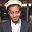 ThanksPrevious: to 23 NOV 2013Thanks to Dr Umar Elahi Azam - Vol. 4 MS Word and Adobe Acrobat